ОБЩИЕ ПОЛОЖЕНИЯГосударственная итоговая аттестация (ГИА) является завершающим этапом процесса обучения, служит результирующей оценкой качества освоения обучающимся образовательной программы высшего образования. Государственная итоговая аттестация проводится государственными экзаменационными комиссиями в целях определения соответствия результатов освоения обучающимися основных профессиональных образовательных программ высшего образования (далее – ОПОП ВО) соответствующим требованиям федерального государственного образовательного стандарта и является обязательной. К государственной итоговой аттестации допускаются обучающиеся, в полном объеме выполнившие учебный план или индивидуальный учебный план по соответствующей программе  бакалавриата.Проведение ГИА регулируется соответствующими нормативными актами Минобрнауки России и университета.Государственная итоговая аттестация выпускников при её успешном прохождении завершается присвоением квалификации и выдачей диплома государственного образца.Цель и задачи государственной итоговой аттестацииЦелью государственной итоговой аттестации является оценка сформированности заявленных компетенций и уровня профессиональной подготовки выпускника по использованию теоретических и практических междисциплинарных знаний, умений, навыков для решения задач в области профессиональной деятельности бакалавра.Задачи государственной итоговой аттестации: –  определить уровень сформированности у выпускника в соответствии с требованиями ФГОС ВО по направлению подготовки 38.03.03 Управление персоналом необходимых для эффективного решения комплексных задач специалиста по образованию в области  управления персонала; –  систематизировать, закрепить и расширить теоретические знания и практические умения и навыки, полученные в результате освоения образовательной программы и применить их при решении конкретных прикладных задач;  – развить и закрепить навыки самостоятельной работы и овладения методологией исследования, анализа информации при выполнении выпускной квалификационной работы;  –  достичь  единства  мировоззренческой,  методологической  и  профессиональной  подготовки выпускника, а также определенного уровня культуры;  –  определить уровень готовности (способности) выпускника к выполнению профессиональных  задач, в  соответствии  с  требованиями  ФГОС  ВО  3++  по  направлению  подготовки  38.03.03 Управление персоналом профиля Рекрутинг.1.2.  Вид и объем государственной итоговой аттестацииГосударственные аттестационные испытания:защита выпускной квалификационной работыСроки проведения государственной итоговой аттестации устанавливаются в соответствии с календарным учебным графиком данной образовательной программы.1.3 Общая трудоёмкость ГИА по учебному плану составляет:ПЛАНИРУЕМЫЕ РЕЗУЛЬТАТЫ ОСВОЕНИЯ ОБРАЗОВАТЕЛЬНОЙ ПРОГРАММЫВ результате освоения всех компонентов основной профессиональной образовательной программы у выпускника должны быть сформированы все компетенции, установленные федеральным государственным образовательным стандартом, и компетенции выпускников, установленные университетом на основе профессиональных стандартов и анализа требований к профессиональным компетенциям, предъявляемым к выпускникам на рынке труда.Результаты освоения образовательной программы основаны на планируемых результатах обучения по каждой учебной дисциплине и  практикам.Организация деятельности обучающихся по овладению знаниями, умениями, навыками и компетенцией, приобретению опыта деятельности, индикаторы достижения компетенций, соотнесённые с планируемыми результатами обучения по каждой учебной дисциплине,  практикам описана в соответствующих рабочих программах.Универсальные компетенции выпускников и индикаторы их достиженияНа государственной итоговой аттестации выпускники должны продемонстрировать владение следующими универсальными компетенциями: Общепрофессиональные компетенции выпускников и индикаторы их достиженияНа государственной итоговой аттестации выпускники должны продемонстрировать владение следующими общепрофессиональными компетенциями, на основе которых были сформированы профессиональные компетенции: Профессиональные компетенции выпускников и индикаторы их достиженияНа государственной итоговой аттестации выпускники должны продемонстрировать владение следующими профессиональными компетенциями:ПОРЯДОК ПРОВЕДЕНИЯ ГОСУДАРСТВЕННОЙ ИТОГОВОЙ АТТЕСТАЦИИПорядок проведения  ГИА регламентируется Положением о порядке проведения государственной итоговой аттестации выпускников, утвержденным приказом ректора. (Приказ  ректора от 07.03.2019 No 77-о)Для проведения ГИА в Университете создаются государственные экзаменационные комиссии (далее - ГЭК). 	В состав государственной экзаменационной комиссии входят председатель указанной комиссии и не менее 4 членов указанной комиссии. Члены государственной экзаменационной комиссии являются ведущими специалистами - представителями работодателей или их объединений в соответствующей области профессиональной деятельности и (или) лицами, которые относятся к профессорско-преподавательскому составу данной организации (иных организаций) и (или) к научным работникам данной организации (иных организаций) и имеют ученое звание и (или) ученую степень. Доля лиц, являющихся ведущими специалистами - представителями работодателей или их объединений в соответствующей области профессиональной деятельности (включая председателя государственной экзаменационной комиссии), в общем числе лиц, входящих в состав государственной экзаменационной комиссии составляет не менее 50 процентов.Порядок апелляции по результатам ГИА В состав апелляционной комиссии входят председатель указанной комиссии и не менее 3 членов указанной комиссии. Состав апелляционной комиссии формируется из числа лиц, относящихся к профессорско-преподавательскому составу университета и не входящих в состав государственных экзаменационных комиссий.Апелляция на государственной итоговой аттестации регламентируется Положением о порядке проведения государственной итоговой аттестации выпускников утвержденным приказом ректора и размещенным на сайте Университета и в ЭОС.ВЫПУСКНАЯ КВАЛИФИКАЦИОННАЯ РАБОТА (ДАЛЕЕ ВКР) Требования к выпускной квалификационной работе и порядок подготовки ее к  защите.            Темы ВКР  по образовательным программам бакалавриата утверждаются приказом ректора по представлению кафедры. По письменному заявлению обучающегося (нескольких обучающихся, выполняющих выпускную квалификационную  работу совместно) на заседании кафедры может быть одобрена  тема ВКР, предложенная самим (самими) обучающимся (обучающимися).Выполненные выпускные квалификационные работы проходят  проверку с использованием системы «Анти плагиат» на наличие объема  заимствований и нормоконтроль, а также подлежат предварительному обсуждению (предварительной защите) на заседании выпускающей кафедры.Структура и правила оформления ВКР представлены в «Рекомендациях  по оформлению ВКР», утвержденных приказом ректора от 07 марта 2019 No 78.Ответственность за содержание выпускной квалификационной работы, достоверность всех приведенных данных, оформление научного аппарата работы несет обучающийся – автор выпускной квалификационной работы.В государственную экзаменационную комиссию обучающийся представляет ВКР на бумажном и электронном носителях, отзыв руководителя и рецензию  не позднее, чем за 2 календарных дня  до защиты.Бумажная версия ВКР брошюруется; сброшюрованный экземпляр содержит  после титульного листа  2 чистых файла для  размещения в них отзыва руководителя и отчета о проверке ВКР на объем заимствований.Электронная версия ВКР предоставляется в виде файлов в формате -pdf, объемом не более 20 Мб; файл объемом более 20 Мб  подлежит архивации (заархивированный файл также не превышает 20 Мб) для последующего размещения в электронно-библиотечной системе Университета.Государственные аттестационные испытания – защита выпускной квалификационной работы – с применением электронного обучения, дистанционных образовательных технологий проводятся в соответствии с  Регламентом проведения ГИА с применением ЭО и ДОТ, утвержденным в университете (Приказ  ректора от 07.03.2019 г. No 77-о - Положение об особенностях проведения государственного экзамена и защиты выпускной квалификационной работы с применением электронного обучения, дистанционных образовательных технологий).Примерная тематика выпускных квалификационных работАдаптация персонала в рыночных условиях хозяйствованияПовышение квалификации персонала в компании …Проектирование системы мотивации деятельности на….Система оценки и аттестации персонала в органах государственной службыКадровая политика руководителей ООО…..Система мотивации в торговле на примере…..Анализ рынка труда в регионе. Анализ системы управления персоналом на примере      Система мотивации и стимулирования труда работников на примере….Влияние миграционных процессов на формирование рынка труда в регионе….Влияние процесса повышения квалификации кадров на эффективность деятельности организацииВлияние структуры и состава кадров на эффективность работы предприятияМотивационные особенности  молодых специалистовФормирование социально - психологических взаимоотношений в коллективеСовременные технологии управления персоналом в туристической организацииОценка эффективности использования трудовых ресурсов на примере….Кадровая политика предприятия (организации, фирмы) и направления её совершенствования Кадровый менеджмент как средство повышения мотивации персоналаКорпоративная культура как фактор эффективности управления современным предприятиемМетодика конкурсного отбора персонала на замещение вакантной должности на примере….Моделирование организационной структуры управленияМотивация и стимулирование персонала коммерческой организацииОбучение персонала как фактор повышения эффективности производстваОрганизация и техника кадрового менеджмента на современном предприятии….Организация оплаты труда на предприятии и оценка ее эффективностиОрганизация подбора и расстановки кадровПланирование потребности в персонале на примере…..Повышение эффективности системы управления персоналомПовышение эффективности стимулирования труда персонала на …..Текучесть кадров и пути ее снижения на примере…Совершенствование мотивации труда государственных служащихСовершенствование системы повышения квалификации персоналаСовершенствование процессов обучения, профессиональной адаптации и стимулирования персоналаРоль стимулирования персонала в повышении эффективности работы  предприятияСистема мотивации труда управленческого персоналаСовершенствование кадровой политики в муниципальном учрежденииСовершенствование кадровой политики на предприятии городского хозяйстваМетоды оценки кандидатов при приеме на работу в организациюСовершенствование системы управления персоналом как фактор эффективной деятельности предприятияСоциально-психологические аспекты управления персоналомСтратегия и тактика управления человеческими ресурсамиУправление адаптацией персоналаУправление деловой карьерой на предприятии (на примере организации N)Управление подготовкой и переподготовкой кадров государственного учрежденияУправление социально-психологическим климатом в коллективеУправление трудовой дисциплиной на предприятии (на примере организации N)Управление человеческими ресурсами - основной фактор повышения эффективности функционирования фирмы на современном этапеФормирование и использование кадрового потенциала в организацииУправление конфликтами в организации как профилактика текучести   кадров (на примере организации N)Управление объектами социальной сферы как элемент социальной  политики предприятияМесто кадровой политики в системе стратегического управления организации (на примере организации N)Порядок проведения защиты выпускной квалификационной работы Защита выпускных квалификационных работ проводится  на открытом заседании ГЭК в следующем порядке:председатель ГЭК объявляет фамилию, имя, отчество обучающегося, результаты работы обучающегося за весь период обучения,  тему  его выпускной квалификационной работы, фамилию, имя, отчество руководителя;обучающийся докладывает о результатах выпускной квалификационной работы;продолжительность выступления обучающегося  – не более 7 минут;члены ГЭК поочерёдно задают обучающемуся вопросы по теме выпускной квалификационной работы;обучающийся  отвечает на заданные вопросы;председатель ГЭК зачитывает отзыв руководителя студента и рецензию на выпускную квалификационную работу;обучающийся  отвечает на замечания,  указанные в  рецензии.Задача государственной итоговой аттестации: оценить способности и умения выпускников самостоятельно решать на современном уровне задачи своей профессиональной деятельности, опираясь на полученные знания, умения и сформированные навыки, профессионально излагать специальную информацию, научно аргументировать и защищать свою точку зрения.Результатом государственной итоговой аттестации является установление соответствия уровня подготовленности обучающегося к решению профессиональных задач требованиям соответствующего федерального государственного образовательного стандарта.Оценка выставляется с учетом теоретической и практической подготовки обучающегося, качества выполнения, оформления и защиты ВКР. Обобщенная оценка защиты выпускной квалификационной работы определяется с учетом отзыва научного руководителя, оценки рецензента и результатов проверки ВКР на наличие  заимствований.Заседание ГЭК по каждой защите ВКР  оформляется протоколом. В протокол вносятся все задаваемые вопросы, ответы, особое мнение комиссии. Протокол подписывается председателем и секретарем ГЭК.Успешное прохождение государственной итоговой аттестации является основанием для  выдачи  обучающемуся документа о высшем образовании и о  квалификации  образца, установленного Министерством образования и науки Российской Федерации.По окончании заседания ГЭК, оформления протоколов, ведомостей  и зачетных книжек обучающимся объявляются результаты защиты ВКР.ГЭК на основе специального решения вправе рекомендовать выпускные квалификационные работы к публикации (полностью или частично), внедрению их результатов в учебный процесс и т. д.ПОКАЗАТЕЛИ ОСВОЕНИЯ ОБРАЗОВАТЕЛЬНОЙ ПРОГРАММЫ НА ГИА	, КРИТЕРИИ ОЦЕНКИ УРОВНЯ СФОРМИРОВАННОСТИ КОМПЕТЕНЦИЙ, СИСТЕМА И ШКАЛА ОЦЕНИВАНИЯНа государственной итоговой аттестации выпускник должен продемонстрировать:уровень готовности к осуществлению основных видов профессиональной деятельности в соответствии с областями и сферами профессиональной деятельности, заявленными в ОПОП;уровень освоения материала, предусмотренного программами учебных дисциплин (модулей), практик образовательной программы; уровень знаний и умений, позволяющий решать типовые и нестандартные задачи профессиональной деятельности, а также способности презентовать освоенные трудовые действия;уровень информационной и коммуникативной культуры.Соотнесение результатов освоения образовательной программы с уровнями сформированности компетенции(й).КРИТЕРИИ, ШКАЛЫ ОЦЕНИВАНИЯ ГОСУДАРСТВЕННОЙ ИТОГОВОЙ АТТЕСТАЦИИПоказатели, критерии оценивания выпускной квалификационной работыШкала соотнесения количества баллов, качественных характеристик и оценок результатов сформированности компетенций, проверяемых на защите ВКРОРГАНИЗАЦИЯ ГОСУДАРСТВЕННОЙ ИТОГОВОЙ АТТЕСТАЦИИ ДЛЯ ЛИЦ С ОГРАНИЧЕННЫМИ ВОЗМОЖНОСТЯМИ ЗДОРОВЬЯДля выпускников из числа лиц с ограниченными возможностями здоровья государственная итоговая аттестация проводится с учетом особенностей их психофизического развития, их индивидуальных возможностей и состояния здоровья (далее - индивидуальные особенности).Выпускник из числа лиц с ограниченными возможностями здоровья не позднее, чем за 3 месяца до начала проведения ГИА подает в деканат письменное заявление о необходимости создания для него специальных условий при проведении государственных аттестационных испытаний с указанием индивидуальных особенностей. К заявлению прилагаются документы, подтверждающие наличие у студента индивидуальных особенностей (при отсутствии указанных документов в личном деле студентов).В заявлении выпускник указывает на необходимость (при наличии):присутствия ассистента на государственном аттестационном испытании,необходимость увеличения продолжительности сдачи государственного аттестационного испытания по отношению к установленной продолжительности (для каждого государственного аттестационного испытания).8. МАТЕРИАЛЬНО-ТЕХНИЧЕСКОЕ ОБЕСПЕЧЕНИЕ ДЛЯ ПРОВЕДЕНИЯ ГИА С ИСПОЛЬЗОВАНИЕМ ЭО И ДОТМатериально-техническое обеспечение подготовки к ГИА и проведения ГИА с использованием электронного обучения и дистанционных образовательных технологий.Технологическое обеспечение осуществляется с использованием элементов электронной информационно-образовательной среды университета.9. УЧЕБНО-МЕТОДИЧЕСКОЕ И ИНФОРМАЦИОННОЕ ОБЕСПЕЧЕНИЕ 10. ИНФОРМАЦИОННОЕ ОБЕСПЕЧЕНИЕ 10.1 Ресурсы электронной библиотеки, информационно-справочные системы и профессиональные базы данных:10.2 Перечень лицензионного программного обеспечения ЛИСТ УЧЕТА ОБНОВЛЕНИЙ ПРОГРАММЫ ГОСУДАРСТВЕННОЙ ИТОГОВОЙ АТТЕСТАЦИИВ рабочую программу ГИА внесены изменения/обновления и утверждены на заседании кафедры:Министерство науки и высшего образования Российской ФедерацииФедеральное государственное бюджетное образовательное учреждениевысшего образования«Российский государственный университет им. А.Н. Косыгина(Технологии. Дизайн. Искусство)»Институт экономики и менеджментаКафедра управленияПРОГРАММАГОСУДАРСТВЕННОЙ ИТОГОВОЙ АТТЕСТАЦИИ(включая оценочные материалы)ПРОГРАММАГОСУДАРСТВЕННОЙ ИТОГОВОЙ АТТЕСТАЦИИ(включая оценочные материалы)ПРОГРАММАГОСУДАРСТВЕННОЙ ИТОГОВОЙ АТТЕСТАЦИИ(включая оценочные материалы)Уровень образования бакалавриатбакалавриатНаправление подготовки38.03.03Управление персоналомПрофильРекрутингРекрутингСрок освоения образовательной программы по очной форме обучения4 года4 годаФорма   обученияочнаяочнаяПрограмма государственной итоговой аттестации основной профессиональной образовательной программы высшего образования, рассмотрена и одобрена на заседании кафедры, протокол № 10 от 16.06.2021 г.Программа государственной итоговой аттестации основной профессиональной образовательной программы высшего образования, рассмотрена и одобрена на заседании кафедры, протокол № 10 от 16.06.2021 г.Программа государственной итоговой аттестации основной профессиональной образовательной программы высшего образования, рассмотрена и одобрена на заседании кафедры, протокол № 10 от 16.06.2021 г.Программа государственной итоговой аттестации основной профессиональной образовательной программы высшего образования, рассмотрена и одобрена на заседании кафедры, протокол № 10 от 16.06.2021 г.Разработчики программы государственной итоговой аттестации:Разработчики программы государственной итоговой аттестации:Разработчики программы государственной итоговой аттестации:Разработчики программы государственной итоговой аттестации:Ст. преп. А. А. Горский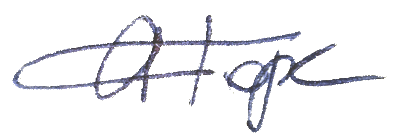 А. А. ГорскийЗаведующий кафедройЗаведующий кафедройдоцент Н.Н. Губачев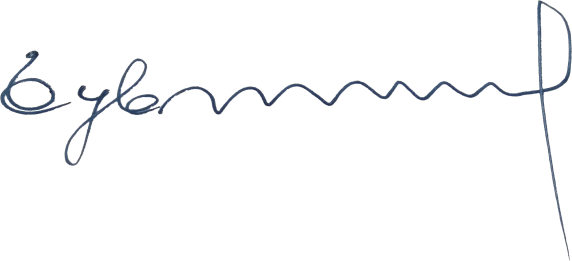 В государственную итоговую аттестацию входят:Самостоятельная работа обучающегосяСамостоятельная работа обучающегосяВ государственную итоговую аттестацию входят:з.е.час.Выполнение и защита выпускной квалификационной работы9324Наименование категории (группы) универсальных компетенцийКод и наименование универсальной компетенции выпускникаКод и наименование индикатора достижения универсальной компетенции(ИД-УК)Системное и критическое мышлениеУК-1. Способен осуществлять поиск, критический анализ и синтез информации, применять системный подход для решения поставленных задачИД-УК-1.1	Анализ поставленной задач с выделением ее базовых составляющих. Определение, интерпретация и ранжирование информации, необходимой для решения поставленной задачи;ИД-УК-1.2	Использование системных связей и отношений между явлениями, процессами и объектами; методов поиска информации, ее системного и критического анализа при формировании собственных мнений, суждений, точек зрения;ИД-УК-1.3	Планирование возможных вариантов решения поставленной задачи, оценка их достоинств и недостатков, определение связи между ними и ожидаемых результатов их решения;ИД-УК-1.4	 Анализ путей решения проблем мировоззренческого, нравственного и личностного характера на основе использования основных философских идей и категорий в их историческом развитии и социально-культурном контексте.Разработка и реализация проектовУК-2. Способен определять круг задач в рамках поставленной цели и выбирать оптимальные способы их решения, исходя из действующих правовых норм, имеющихся ресурсов и ограниченийИД-УК-2.1	Анализ поставленной цели и определение круга задач в рамках поставленной цели, связей между ними и ожидаемых результатов их решения, анализ альтернативных вариантов для достижения намеченных результатов; использование нормативно-правовой документации в сфере профессиональной деятельности;ИД-УК-2.2	Оценка решения поставленных задач в зоне своей ответственности в соответствии с запланированными результатами контроля, корректировка способов решения профессиональных задач; ИД-УК-2.3	Определение имеющихся ресурсов и ограничений, действующих правовых норм в рамках поставленных задач;ИД-УК-2.4	Представление результатов проекта, предложение возможности их использования и/или совершенствования в соответствии с запланированными результатами и точками контроля, при необходимости коррекция способов решения задач; Командная работа и лидерствоУК-3. Способен осуществлять социальное взаимодействие и реализовывать свою роль в командеИД-УК-3.1	Определение своей роли в социальном взаимодействии и командной работе, исходя из стратегии сотрудничества для достижения поставленной цели;ИД-УК-3.2	Учет особенностей поведения и интересов других участников при реализации своей роли в социальном взаимодействии и командной работе;ИД-УК-3.3	Анализ возможных последствий личных действий в социальном взаимодействии и командной работе, и построение продуктивного  взаимодействия с учетом этого;ИД-УК-3.4	Осуществление обмена информацией, знаниями и опытом с членами команды; оценка идей других членов команды для достижения поставленной цели;ИД-УК-3.5	Установка  и поддержание контактов, обеспечивающих успешную работу в коллективе с применением методов конфликтологии, технологий межличностной и групповой коммуникации в деловом взаимодействии;КоммуникацияУК-4. Способен осуществлять деловую коммуникацию в устной и письменной формах на государственном языке Российской Федерации и иностранном(ых) языке(ах)ИД-УК-4.1	Выбор стиля общения на государственном языке Российской Федерации и иностранном языке в зависимости от цели и условий партнерства; адаптация речи, стиля общения и языка жестов к ситуациям взаимодействия;ИД-УК-4.2	Ведение деловой переписки на государственном языке Российской Федерации и иностранном языке с учетом особенностей стилистики официальных и неофициальных писем и социокультурных различий;ИД-УК-4.3	 Примение на практике деловой коммуникации в устной и письменной формах, методов и навыков делового общения на русском и иностранном языках;ИД-УК-4.4	Выполнение переводов профессиональных деловых текстов с иностранного языка на государственный язык РФ и с государственного языка РФ на иностранныйМежкультурное взаимодействиеУК-5. Способен воспринимать межкультурное разнообразие общества в социально-историческом, этическом и философском контекстахИД-УК-5.1	Анализ современного состояния общества в социально-историческом, этическом и философском контекстах;ИД-УК-5.2	Использование знаний о социокультурных традициях различных социальных групп, этносов и конфессий, включая мировые религии, философские и этические учения, историческое наследие при социальном и профессиональном общении;ИД-УК-5.3	Применение способов преодоления коммуникативных барьеров при межкультурном взаимодействии в целях выполнения профессиональных задач;ИД-УК-5.4	Применение принципов недискриминационного взаимодействия при личном и массовом общении в целях выполнения профессиональных задач и усиления социальной интеграции; Самоорганизация и саморазвитие (в том числе здоровьесбережение)УК-6. Способен управлять своим временем, выстраивать и реализовывать траекторию саморазвития на основе принципов образования в течение всей жизниИД-УК-6.1	Использование инструментов и методов управления временем при выполнении конкретных задач, проектов, при достижении поставленных целей;ИД-УК-6.2	Определение приоритетов собственной деятельности, личностного развития и профессионального роста. Построение профессиональной карьеры и определение стратегии профессионального развития;ИД-УК-6.3	Оценка требований рынка труда и предложений образовательных услуг для выстраивания траектории собственного профессионального роста;ИД-УК-6.4	Определение задач саморазвития и профессионального роста, распределениет их на долго-, средне- и краткосрочные с обоснованием актуальности и определением необходимых ресурсов для их выполнения;ИД-УК-6.5	Использование основных возможностией и инструментов непрерывного образования (образования в течение всей жизни) для реализации собственных потребностей с учетом личностных возможностей, временной перспективы развития деятельности и требований рынка трудаУК-7. Способен поддерживать должный уровень физической подготовленности для обеспечения полноценной социальной и профессиональной деятельностиИД-УК-7.1	Выбор здоровьесберегающх технологий для поддержания здорового образа жизни с учетом физиологических особенностей организма и условий реализации профессиональной деятельности;ИД-УК-7.2	Планирование своего рабочего и свободного времени для оптимального сочетания физической и умственной нагрузки и обеспечения работоспособности;ИД-УК-7.3	Соблюдение норм здорового образа жизни в различных жизненных ситуациях и в профессиональной деятельности;Безопасность жизнедеятельностиУК-8. Способен создавать и поддерживать в повседневной жизни и в профессиональной деятельности безопасные условия жизнедеятельности для сохранения природной среды, обеспечения устойчивого развития общества, в том числе при угрозе и возникновении чрезвычайных ситуаций и военных конфликтовИД-УК-8.1	Классификация источников чрезвычайных ситуаций природного и техногенного происхождения; причин, признаков и последствий опасностей, способов защиты от чрезвычайных ситуаций; планирование мероприятий по безопасность труда на предприятии, в том числе, с использованием технических средств защиты людей в условиях чрезвычайной ситуации;ИД-УК-8.2	Поддержание безопасных условий жизнедеятельности; выявление признаков, причин и условий возникновения чрезвычайных ситуаций; оценивание вероятности возникновения потенциальной опасности и принятие мер по ее предупреждению;ИД-УК-8.3	Определение основных методов защиты в условиях чрезвычайных ситуаций и военных конфликтов; ИД-УК-8.4	Разъяснение правила поведения при  возникновении чрезвычайных ситуаций природного и техногенного происхождения; оказание первой помощи, описание способов участия в восстановительных мероприятияхИнклюзивная компетентностьУК-9. Способен использовать базовые дефектологические знания в социальной и профессиональной сферахИД-УК-9.1	Применение базовых дефектологических знаний в инклюзивной практике социально-профессионального взаимодействия для социальной адаптации лиц с ОВЗ; соблюдение требования толерантного отношения к лицам с ОВЗ;ИД-УК-9.2	Определение клинико-психологических особенностей лиц с ограниченными возможностями здоровья (ОВЗ) и инвалидностью, включенных в социально-профессиональные отношения; применение базовых принципов социально-психологической адаптации лиц с ОВЗ в социальной и профессиональной сферах;ИД-УК-9.3	Сформировано психологическое и эмоциональное принятие лиц с отклонениями в развитии, знание индивидуальных особенностей и готовность к включению в совместную деятельность лиц с ОВЗ.Экономическая культура, в том числе финансовая грамотностьУК-10. Способен принимать обоснованные экономические решения в различных областях жизнедеятельностиИД-УК-10.1	Понимание базовых принципов функционирования экономики и экономического развития, целей и форм участия государства в экономике;ИД-УК-10.2	Применение методов личного экономического и финансового планирования для достижения текущих и долгосрочных финансовых целей, использование финансовых инструментов для управления личными финансами (личным бюджетом), контролирование собственных экономических и финансовых рисков;ИД-УК-10.3	Применение экономических знаний при выполнении практических задач; принятие обоснованных экономических решений в различных областях жизнедеятельности.Гражданская позицияУК-11. Способен формировать нетерпимое отношение к коррупционному поведению)ИД-УК-11.1	Понимание основных терминов и понятий гражданского права, используемых в антикоррупционном законодательстве, сущности коррупционного поведения и его взаимосвязь с социальными, экономическими, политическими и иными условиями;ИД-УК-11.2	Использование действующего антикоррупционного законодательства в практике его применения как способов профилактики коррупции и формирования нетерпимого отношения к ней;ИД-УК-11.3	Анализ и правильное применение правовых норм о противодействии коррупционному поведению обеспечивающих борьбу с коррупцией в различных областях жизнедеятельности;ИД-УК-11.4	Выбор правомерных форм взаимодействия с гражданами, структурами гражданского общества и органами государственной власти в типовых ситуациях;Наименование категории (группы) общепрофессиональных компетенций*Код и наименование общепрофессиональной компетенцииКод и наименование индикатора достижения общепрофессиональной компетенции(ИД-ОПК)Научная обоснованность и практическая ориентированностьОПК-1. Способен применять знания (на промежуточном уровне) экономической, организационной, управленческой, социологической и психологической теорий, российского законодательства в части работы с персоналом при решении профессиональных задачИД-ОПК-1.1	 Применение экономических, организационных, управленческих, социологических и психологических теорий, российского законодательства в части работы с персоналомИД-ОПК-1.2	 Использование знаний (на промежуточном уровне) экономической, организационной, управленческой, социологической и психологической теорий, российского законодательства в части работы с персоналом при решении профессиональных задачИД-ОПК-1.3	Организация использования знаний (на промежуточном уровне) экономической, организационной, управленческой, социологической и психологической теорий, российского законодательства в части работы с персоналом при решении профессиональных задачРеализация комплексного подходаОПК-2Способен осуществлять сбор, обработку и анализ данных для решения задач в сфере управления персоналомИД-ОПК-2.1	Применение методов сбора, обработки и анализа данных для решения задач в сфере управления персоналомИД-ОПК-2.2	Участие в сборе, обработке и анализе данных для решения задач в сфере управления персоналомИД-ОПК-2.3	Организация сбора, обработки и анализа данных для решения задач в сфере управления персоналомГибкость и эффективность управления персоналомОПК-3. Способен разрабатывать и осуществлять мероприятия, направленные на реализацию стратегии управления персоналом, обеспечивать их документационное сопровождение и оценивать организационные и социальные последствияИД-ОПК-3.1	Организация разработки и осуществления мероприятий, направленных на реализацию стратегии управления персоналом, обеспечение их документационного сопровожденияИД-ОПК-3.2	Применение стратегии управления персоналомИД-ОПК-3.3	Оценивание организационных и социальных последствийПроектирование и руководство изменениями в организацииОПК-4. Способен применять современные технологии и методы оперативного управления персоналом, вести документационное сопровождение и учетИД-ОПК-4.1	Применение современных технологий и методов оперативного управления персоналомИД-ОПК-4.2	Участие в документационном сопровождении и учетеИД-ОПК-4.3	Использование современных технологий управления персоналомИнформационные технологииОПК-5. Способен использовать современные информационные технологии и программные средства при решении профессиональных задачИД-ОПК-5.1	Обоснованный выбор современных информационных технологий и программных средств для реализации задач профессиональной деятельности ИД-ОПК-5.2	Представление информации, в том числе связанной с профессиональной деятельностью, с помощью информационных и компьютерных технологийИД-ОПК-5.3	Применение прикладного программного обеспечения для решения задач управления персоналомНаименование профессиональных стандартовКод и наименование профессиональной компетенцииКод и наименование индикатора достижения профессиональной компетенции(ИД-ПК)Тип задач профессиональной деятельности:  Организационно-управленческий	Тип задач профессиональной деятельности:  Организационно-управленческий	Тип задач профессиональной деятельности:  Организационно-управленческий	07.003  Специалист по управлению персоналом ПК-1. Способен участвовать в подготовке и проведении мероприятий по обеспечению персоналом в соответствии с текущими задачами и стратегическими целями организацииИД-ПК-1.1	Выбор способов и методов привлечения персонала в соответствии с утвержденными планамиИД-ПК-1.2	Формулирование требований к вакантной должности (профессии, специальности) и определение критериев подбора персоналаИД-ПК-1.3	Оценка соответствия кандидатов требованиям вакантной должности (профессии, специальности)07.003  Специалист по управлению персоналом ПК-2. Способен применять на практике знания принципов и основ организации труда и формирования системы мотивации и стимулирования персонала (в том числе оплаты труда)ИД-ПК-2.1	Осуществление учета и анализа показателей по труду и оплате трудаИД-ПК-2.2	Разработка систем, методов и форм материального и нематериального стимулирования труда персоналаИД-ПК-2.3	Составление и контроль статей расходов на оплату труда персонала для планирования бюджетов07.003  Специалист по управлению персоналом ПК-3. Способен участвовать в процессах формирования организационной культуры и реализации социальной политики организации ИД-ПК-3.1	Анализ, оценка и планирование выполнения социальных программ и определения их экономической эффективностиИД-ПК-3.2	Изучение успешных корпоративных практик по организации социального партнерства, социальной ответственности и социальных программИД-ПК-3.3	Оценивание корпоративных социальных программ07.003  Специалист по управлению персоналом ПК-4. Способен участвовать в подготовке, организации и проведении мероприятий по оценке и аттестации персоналаИД-ПК-4.1	Анализ структуры, планов и вакантных должностей (профессий, специальностей) организации, особенностей организации работы на различных участках производства и конкретных рабочих местахИД-ПК-4.2	Сопровождение процесса аттестации и работы аттестационной комиссииИД-ПК-4.3	Анализ результатов оценки персонала, подготовка рекомендаций руководству и персоналу07.003  Специалист по управлению персоналом ПК-5. Способен целенаправленно и эффективно реализовывать современные технологии профессионального развития персоналаИД-ПК-5.1	Определение краткосрочных и долгосрочных потребностей развития персонала и построения его профессиональной карьерыИД-ПК-5.2	Применение технологий и методов развития персонала и построения профессиональной карьерыИД-ПК-5.3	Составление предложений и контроль статей расходов на программы и мероприятия по развитию персонала и построению профессиональной карьеры для планирования бюджетовРекомендации работодателей            (ФГОС 3+)ПК-6. Способен вести учёт движения кадров, представлять документы по персоналу в государственные органыИД-ПК-6.1	Анализ процессов документооборота, локальных документов по вопросам обеспечения персоналомИД-ПК-6.2	Ведение баз данных с информацией о вакантных должностях (профессиях, специальностях) и кандидатахИД-ПК-6.3	Документационное сопровождение кандидатов на этапах поиска, привлечения, подбора и отбора персонала на вакантные должности (профессии, специальности), информирование кандидатов о результатах отбораРекомендации работодателей            (ФГОС 3+)ПК-7. Способен участвовать в анализе, прогнозировании и планировании воспроизводства и миграции трудовых ресурсовИД-ПК-7.1	Анализ процессов воспроизводства и миграции трудовых ресурсовИД-ПК-7.2	Прогнозирование воспроизводства и миграции трудовых ресурсовИД-ПК-7.3	Планирование воспроизводства и миграции трудовых ресурсовПереченькомпетенцийПоказатели уровня сформированности компетенцийКритерии уровня сформированности компетенцийУровни освоения компетенцийКритерии уровня сформированности компетенцийУровни освоения компетенцийКритерии уровня сформированности компетенцийУровни освоения компетенцийКритерии уровня сформированности компетенцийУровни освоения компетенцийПереченькомпетенцийПоказатели уровня сформированности компетенцийвысокий  повышенный базовыйнизкийУК-1; УК-2;УК-3; УК-4;УК-5; УК-6; УК-7;УК-8; УК-9;УК-10; УК-11; ОПК-1; ОПК-2;ОПК-3;ОПК-4;ОПК-5;ПК-1; ПК-2; ПК-3; ПК-4; ПК-5; ПК-6; ПК-7Готовность косуществлениюосновных видовпрофессиональнойдеятельности всоответствии с областями и сферами профессиональной деятельности, заявленными в ОПОП Демонстрируетготовность косуществлениюпрофессиональнойдеятельности,используетпрофессиональнуютерминологиюграмотно, неиспытывает затруднений при решениипрофессиональных             задач.Демонстрируетготовность косуществлениюпрофессиональнойдеятельности,используетпрофессиональнуютерминологию,испытываетнезначительныезатруднения при решениипрофессиональных задач, которые легкоисправляет.В основном демонстрирует готовность к осуществлению профессиональной деятельности, профессиональную терминологию использует мало, испытывает затруднения при решении профессиональных задач, которые не всегдасамостоятельно исправляет.Почти не демонстрируетготовность косуществлениюпрофессиональнойдеятельности, неиспользуетпрофессиональнуютерминологию илииспользует ее неграмотно,испытывает затрудненияпри решении профессиональных задач, которые не исправляет даже после дополнительных вопросов.УК-1; УК-2;УК-3; УК-4;УК-5; УК-6; УК-7;УК-8; УК-9;УК-10; УК-11; ОПК-1; ОПК-2;ОПК-3;ОПК-4;ОПК-5;ПК-1; ПК-2; ПК-3; ПК-4; ПК-5; ПК-6; ПК-7Освоение выпускником материала, предусмотренного рабочими программамидисциплинПредставляет системный анализ всех сторон исследуемой проблемы, используя знания и умения, полученные из разных дисциплин.Представляет анализ разных сторон исследуемой проблемы, но недостаточно системно использует материал, предусмотренный рабочими программами изученных дисциплин.Представляет анализ некоторых сторон исследуемой проблемы, недостаточно системно использует материал, предусмотренный  рабочими программами изученных дисциплин.Представляет анализ исследуемой проблемы бессистемно, на основе отрывочных знаний некоторых дисциплин.УК-1; УК-2;УК-3; УК-4;УК-5; УК-6; УК-7;УК-8; УК-9;УК-10; УК-11; ОПК-1; ОПК-2;ОПК-3;ОПК-4;ОПК-5;ПК-1; ПК-2; ПК-3; ПК-4; ПК-5; ПК-6; ПК-7Знания и умения, позволяющие решать типовые задачи профессиональной деятельностиПредлагает и полностью обосновывает творческое решение задач профессиональной деятельности.Предлагает и полностью обосновывает традиционное решение задач профессиональной деятельности.Предлагает традиционное решение задач профессиональной деятельности, но обосновывает его не в полной мере.Не предлагает решения исследуемой проблемы / задачи профессиональной деятельности, или предлагает, но никак его не обосновывает.УК-1; УК-2;УК-3; УК-4;УК-5; УК-6; УК-7;УК-8; УК-9;УК-10; УК-11; ОПК-1; ОПК-2;ОПК-3;ОПК-4;ОПК-5;ПК-1; ПК-2; ПК-3; ПК-4; ПК-5; ПК-6; ПК-7Информационная и коммуникативная культураОтветы являются четкими, полными, логичными.Выпускник легко приводит примеры из практики (опыта).Дает развернутые, полные и верные ответы на вопросы, в том числе, дополнительные вопросы членов ГЭК.Ответы являются четкими, в целом логичными, нонедостаточно полными. Выпускник не приводит примеры из практики (опыта).Ответ отражает знание теоретического и практического материала, не допуская существенных неточностей. В том числе, на дополнительные вопросы членов ГЭК.Ответы являютсянедостаточно четкими, не всегда логичными,недостаточно полными. Выпускник затрудняется привести примеры из практики (опыта), но способен это сделать с помощью наводящих вопросов. Ответы на вопросы членов ГЭК отражают в целом сформированные, но содержащие незначительные пробелы знания, допускаются грубые ошибки.Ответы являются нечеткими, нелогичными, недостаточно полными или неполными. Выпускник в большинстве случаев не способен привести примеры из практики (опыта), даже если ему задают наводящие вопросы.Ответы на вопросы в большинстве случаев отражают отсутствие знаний на базовом уровне теоретического и практического материала. Показатели уровня сформированностикомпетенцийШкала оцениванияв баллахКритерии уровня сформированности компетенцийУровни освоения компетенцийКритерии уровня сформированности компетенцийУровни освоения компетенцийКритерии уровня сформированности компетенцийУровни освоения компетенцийКритерии уровня сформированности компетенцийУровни освоения компетенцийПоказатели уровня сформированностикомпетенцийШкала оцениванияв баллахвысокийповышенныйбазовыйнизкийАктуальность темы исследования и ее научно-практическая новизна0 – 20Тема работы соответствует проблематике направления; исследование удовлетворяет требованиям актуальности и новизны.  Четкая формулировка актуальности и  научной новизны исследования Тема работы соответствует проблематике направления; исследование удовлетворяет требованиям актуальности и новизны,    достаточно  четко сформулирована актуальность исследованияТема работы в целом соответствует проблематике направления; исследование в основном удовлетворяет требованиям актуальности и новизны,  не четко  сформулирована актуальность выполненного исследования Тема работы ее актуальность  и новизна  на уровне ниже базового. Полнота использования научной и справочной литературы, степень логической структурированности работы, взаимосвязь ее частей 0 – 15Структура работы отражает логику изложения процесса исследования; в работе ставятся цели и перечисляются конкретные задачи исследования, обсуждаются различные точки зрения и подходы к решению поставленной проблемы, делаются аргументированные выводы по всем главам работы; в заключении обобщается весь ход исследования, излагаются основные результаты проведенного анализа и подчеркивается их теоретическая значимостьСтруктура работы отражает логику изложения процесса исследования; в работе ставятся цели и перечисляются конкретные задачи исследования, в целом обсуждаются различные точки зрения и подходы к решению поставленной проблемы, делаются достаточно аргументированные выводы по всем главам работы; в заключении обобщается весь ход исследования, излагаются основные результаты проведенного анализа и подчеркивается их теоретическая значимостьСтруктура работы в целом отражает логику изложения процесса исследования; в работе ставятся цели и перечисляются конкретные задачи исследования, на базовом уровне  обсуждаются различные точки зрения и подходы к решению поставленной проблемы, делаются слабо аргументированные выводы по всем главам работы; в целом обобщается весь ход исследования, фрагментарно излагаются основные результаты проведенного анализа и на базовом уровне  подчеркивается их теоретическая значимостьСтруктура работы слабо  отражает логику изложения процесса исследования; в работе не четко ставятся цели и перечисляются конкретные задачи исследования, на    уровне  ниже базового обсуждаются различные точки зрения и подходы к решению поставленной проблемы, отсутствуют  аргументированные выводы по всем главам работы; не  обобщается весь ход исследования, слабо излагаются основные результаты проведенного анализа и не   подчеркивается их теоретическая значимость Соответствие  требованиям проверки на предмет добросовестного/ недобросовестного заимствования0 – 10Отчёт в системе «Анти плагиат. ВУЗ» свидетельствует о правомочных заимствованиях:а) цитирование собственных материалов (самоцитирование), в объеме, оправданномцелью цитированияб) цитирование   оригинала и  переводов  в научных, полемических, критических,информационных, учебных целях, правомерно обнародованных произведений в) цитирование нормативных правовых актовг) библиографические источники;д) использование устойчивых словосочетания и оборотов(наименования организаций,органов государственной власти и органов местного самоуправления, устойчивые выражения, термины и т.п.).Отчёт в системе «Анти плагиат. ВУЗ» свидетельствует  о в основном правомочных заимствованиях:а) цитирование собственных материалов (самоцитирование), в объеме, оправданномцелью цитирования б) цитирование оригинала и переводов  в научных, полемических, критических,информационных, учебных целях, правомерно обнародованных произведений в) цитирование нормативных правовых актов г) библиографические источники;д) использование устойчивых словосочетания и оборотов (наименования организаций,органов государственной власти и органов местного самоуправления, устойчивые выражения, термины и т.п.)Отчёт в системе «Антиплагиат. ВУЗ» свидетельствует  о в основном правомочных заимствованиях:в) цитирование нормативных правовых актов г) библиографические источники;д) использование устойчивых словосочетания и оборотов (наименования организаций,органов государственной власти и органов местного самоуправления, устойчивые выражения, термины и т.п.)Отчёт в системе «Антиплагиат. ВУЗ» свидетельствует  о заимствованиях на уровне ниже базового. Соответствие структуры и оформления работы Требованиям к ВКР, утвержденным в РГУ им. А.Н. Косыгина 0 – 5Структура и оформление работы отвечают Требованиям к ВКР, утвержденным в РГУ им. А.Н. Косыгина, в частности 1. Выдержан рекомендуемый объем ВКР2. Структура и оформление ВКР отвечают  «Рекомендациям по оформлению ВКР», утвержденным в РГУ3.Наличествуют:-  рецензия представителя работодателей, ведущего специалиста, профессора/доцента в области профессиональной деятельности- отзыв руководителя ВКР- справка о проверке на объем заимствованийСтруктура и оформление работы в полной мере отвечают Требованиям к ВКР, утвержденным в РГУ им. А.Н. Косыгина, в частности 1. Выдержан рекомендуемый объем ВКР2. Структура и оформление ВКР отвечают  «Рекомендациям  по оформлению ВКР», утвержденным  в РГУ3.Наличествуют:-  рецензия представителя работодателей, ведущего специалиста, профессора/доцента в области профессиональной деятельности- отзыв руководителя ВКР- справка о проверке на объем заимствованийСтруктура и оформление работы в целом отвечают Требованиям к ВКР, утвержденным в РГУ им. А.Н. Косыгина, в частности 1. Выдержан в целом рекомендуемый объем ВКР2. Структура и оформление ВКР в целом отвечают  «Рекомендациям  по оформлению ВКР», утвержденным  в РГУ3.В -  рецензии представителя работодателей, ведущего специалиста, профессора/доцента в области профессиональной деятельности имеются замечания  рекомендательного характера - отзыве  руководителя ВКР имеются замечания рекомендательного характера- в справке  о проверке на объем заимствований зафиксированы непреднамеренно осуществленные неправомочные заимствования, которые могутбыть устранены при доработке  ВКРСтруктура и оформление работы слабо  отвечают Требованиям к ВКР, утвержденным в РГУ им. А.Н. Косыгина, в частности 1. не выдержан в целом рекомендуемый объем ВКР2. Структура и оформление ВКР слабо  отвечают  «Рекомендациям по оформлению ВКР», утвержденным в РГУ3.В -  рецензии представителя работодателей, ведущего специалиста, профессора/доцента в области профессиональной деятельности имеются существенные замечания  - отзыве  руководителя ВКР имеются существенные замечания - в справке  о проверке на объем заимствований зафиксированы заимствования, которые не могутбыть устранены Степень осведомленности студента о современном состоянии  изучаемойпроблемы, умение излагать свою точку зрения с учетом аргументов и выводов других исследователей.Научность стиля изложения (логичность и последовательность раскрытия темы, грамотность использования научной терминологии, четкость формулировок);0 – 15Бакалавр проявляет осведомленность о современном состоянии    вопросов, связанных с заявленной темой; грамотно  использует  научную  терминологию,  адекватный проблематике научный аппарат; демонстрирует  умение анализировать теоретический материал, выявлять основные дискуссионные положения по теме и обосновывать свою точку зрения на предмет исследования; проявляет умение пользоваться научным стилем речи.Бакалавр в полной мере проявляет осведомленность о современном состоянии  вопросов, связанных с заявленной темой; грамотно  использует  научную  терминологию,  адекватный проблематике научный аппарат; демонстрирует  умение анализировать теоретический материал, выявлять основные дискуссионные положения по теме и обосновывать свою точку зрения на предмет исследования; проявляет умение пользоваться научным стилем речи.Бакалавр в целом проявляет осведомленность о современном состоянии  вопросов, связанных с заявленной темой; достаточно грамотно  использует  научную  терминологию,  адекватный проблематике научный аппарат; на базовом уровне демонстрирует  умение анализировать теоретический материал, выявлять основные дискуссионные положения по теме и обосновывать свою точку зрения на предмет исследования; в целом проявляет умение пользоваться научным стилем речи.Бакалавр на уровне ниже базового проявляет осведомленность о современном состоянии  вопросов, связанных с заявленной темой; не достаточно грамотно  использует  научную  терминологию,  адекватный проблематике научный аппарат; на уровне ниже базового демонстрирует  умение анализировать теоретический материал, выявлять основные дискуссионные положения по теме и обосновывать свою точку зрения на предмет исследования; на уровне ниже базового  проявляет умение пользоваться научным стилем речиОригинальность и практическая значимость  предложений и рекомендаций 0 – 10Оригинальность и практическая значимость  предложений и рекомендаций подтверждены документально:  публикации  в периодической печати, тезисы докладов на конференцияхдипломы  конкурсов,     акт о внедрении результатов ВКР  в учебный процесс, распоряжения о регистрации секрета производства (ноу-хау),     положительные отзывы руководства предприятия о методах, изложенных в ВКР.Оригинальность и практическая значимость  предложений и рекомендаций в целом подтверждены документально:  - публикации  в периодической печати, - тезисы докладов на конференциях- дипломы  конкурсов,     - акт о внедрении результатов ВКР  в учебный процесс, - распоряжения о регистрации секрета производства (ноу-хау),     - положительные отзывы руководства предприятия о методах, изложенных в ВКР.Оригинальность и практическая значимость  предложений и рекомендаций частично  подтверждены документально:  - публикации  в периодической печати, - тезисы докладов на конференциях- дипломы  конкурсов,     - акт о внедрении результатов ВКР  в учебный процесс, - распоряжения о регистрации секрета производства (ноу-хау),     - положительные отзывы руководства предприятия о методах, изложенных в ВКР.Оригинальность и практическая значимость  предложений и рекомендаций    подтверждены документально на уровне ниже базового: отсутствуют  - публикации  в периодической печати, - тезисы докладов на конференциях- дипломы  конкурсов,     - акт о внедрении результатов ВКР  в учебный процесс, - распоряжения о регистрации секрета производства (ноу-хау),     - положительные отзывы руководства предприятия о методах, изложенных в ВКР.Качество доклада (структурированность, полнота раскрытия решенных задач для достижения поставленной цели, аргументированность выводов)0 – 5Доклад  отражает структуру ВКР и полностью  раскрывает  решенные задачи  для достижения поставленной цели, содержит аргументированные выводыДоклад в целом  отражает структуру ВКР и полностью  раскрывает  решенные задачи  для достижения поставленной цели, содержит аргументированные выводыДоклад  частично отражает структуру ВКР и раскрывает  решенные задачи  для достижения поставленной цели, содержит в целом  аргументированные выводыДоклад  отражает структуру ВКР и раскрывает  решенные задачи  для достижения поставленной цели на уровне ниже базового, содержит слабо   аргументированные выводыКачество и использование презентационного материала (информативность, соответствие содержанию доклада, наглядность, достаточность)0 – 5Оформление презентационного материала соответствует предъявляемым требованиям - соблюдены      стиль и принципы оформления: на слайде размещены только необходимые, существенные объекты  с сохранением максимальной информации в четкой, легко запоминающейся форме, отражающей его характер;- Заголовки привлекают внимание аудитории;Логика построения презентации соответствует содержанию доклада и ВКРОформление презентационного материала в целом соответствует предъявляемым требованиям - соблюдены      стиль и принципы оформления: на слайде размещены только необходимые, существенные объекты  с сохранением максимальной информации в четкой, легко запоминающейся форме, отражающей их  характер;- Заголовки привлекают внимание аудитории;Логика построения презентации соответствует содержанию доклада и ВКРОформление презентационного материала не в полной мере  соответствует предъявляемым требованиям - слабо соблюдены      стиль и принципы оформления: на слайде размещены не только необходимые, существенные объекты  с сохранением максимальной информации в четкой, легко запоминающейся форме, отражающей их характер;- Заголовки не привлекают внимание аудитории;Логика построения презентации слабо соответствует содержанию доклада и ВКРОформление презентационного материала на уровне ниже базового:- не  соблюдены      стиль и принципы оформления: на слайде размещены не только необходимые, существенные объекты, но и   малоинформативные  сведения,  не  отражающие  их характер;- Заголовки не привлекают внимание аудитории;Логика построения презентации слабо соответствует содержанию доклада и ВКРОтветы на вопросы комиссии (полнота, глубина, оригинальность мышления)0 – 15Студент демонстрирует  свободное владение материалом исследования; понимание проблем, связанных с темой исследования; высокий уровень коммуникативной компетентности.Студент в целом демонстрирует  свободное владение материалом исследования; понимание проблем, связанных с темой исследования; высокий уровень коммуникативной компетентности.Студент демонстрирует  слабое  владение материалом исследования; понимание проблем, связанных с темой исследования; не достаточный  уровень коммуникативной компетентности.Студент демонстрирует    владение материалом исследования; понимание проблем, связанных с темой исследования; коммуникативную  компетентность  на уровне ниже базового.ИТОГО:100100-балльная системапятибалльная система100-балльная системазащита ВКР85 – 100 балловотлично65 – 84 балловхорошо41 – 64 балловудовлетворительно0 – 40 балловнеудовлетворительноНеобходимое оборудованиеПараметрыТехнические требованияПерсональный компьютер/ ноутбук/планшет,камера,микрофон, динамики, доступ в сеть ИнтернетВеб-браузерВерсия программного обеспечения не ниже: Chrome 72, Opera 59, Firefox 66, Edge 79, Яндекс.Браузер 19.3Персональный компьютер/ ноутбук/планшет,камера,микрофон, динамики, доступ в сеть ИнтернетОперационная системаВерсия программного обеспечения не ниже: Windows 7, macOS 10.12 «Sierra», LinuxПерсональный компьютер/ ноутбук/планшет,камера,микрофон, динамики, доступ в сеть ИнтернетВеб-камера640х480, 15 кадров/сПерсональный компьютер/ ноутбук/планшет,камера,микрофон, динамики, доступ в сеть ИнтернетМикрофонлюбойПерсональный компьютер/ ноутбук/планшет,камера,микрофон, динамики, доступ в сеть ИнтернетДинамики (колонки или наушники)любыеПерсональный компьютер/ ноутбук/планшет,камера,микрофон, динамики, доступ в сеть ИнтернетСеть (интернет)Постоянная скорость не менее 192 кБит/с№ п/пАвтор(ы)Наименование изданияВид издания (учебник, УП, МП и др.)ИздательствоГод изданияАдрес сайта ЭБС или электронного ресурса (заполняется для изданий в электронном виде)Количество экземпляров в библиотеке Университета 9.1 Основная литература, в том числе электронные издания9.1 Основная литература, в том числе электронные издания9.1 Основная литература, в том числе электронные издания9.1 Основная литература, в том числе электронные издания9.1 Основная литература, в том числе электронные издания9.1 Основная литература, в том числе электронные издания9.1 Основная литература, в том числе электронные издания9.1 Основная литература, в том числе электронные издания1Федеральный закон «Об образовании в Российской Федерации» № 273-ФЗ;от 29 декабря 2012 г.ФЗ2012http://publication.pravo.gov.ru/Document/View/00012021081600222Министерство образования и науки Российской Федерацииприказот 12 августа 2020 г. № 955Об утверждениифедерального государственного образовательного стандартавысшего образования - бакалавриат по направлениюподготовки 38.03.03  Управление персоналомПриказ2020-3Положениео порядке проведения государственнойитоговой аттестации выпускников СК ДП-М 12-2019Утвержденоприказом ректора от 07.03.2019 г. No 77-о(с изменениями от 30.03.2020 приказ No 136-о)https://kosygin-rgu.ru/vuz/rectorat/ucheb_rabota/ucheb-upravlenie/kab-dipl-proekt/index.aspx4Рекомендации   по оформлению ВКР», СК ДП-М 12.01-2015https://kosygin-rgu.ru/vuz/rectorat/ucheb_rabota/ucheb-upravlenie/kab-dipl-proekt/index.aspx5Тихомирова О.Г. Организационная культура: формирование, развитие и оценкаУчебное пособие– М.: НИЦ ИНФРА-М,. – 151 с.2015https://znanium.com/6Казакова Н. А., Александрова А.В., Курашова С.А., Кондрашева Н.Н.Стратегический менеджментУчебникНИЦ ИНФРА-М2020,2012https://znanium.com/catalog/document?id=3556067Кожевина О.В.Стратегическое управление изменениямиУчебник М.: НИЦ ИНФРА-М2019, 2016https://znanium.com/catalog/document?id=3918608Анисимов Ю.П., Бычков В.П.,Куксова И.В.Менеджмент инновацийУчебное пособиеНИЦ ИНФРА-М2019https://znanium.com/catalog/document?id=3557889Одинцова О.В.Стратегическое управление персоналом: подходы и тенденциимонографияМ.: РГУ им А.Н. Косыгина2020локальная сеть университета10Кибанов А.Я.И др.Концепция компетентностного подхода в управлении персоналомУчебникМ.: НИЦ ИНФРА-М 2019, https://znanium.com/read?id=3541079.2 Дополнительная литература, в том числе электронные издания 9.2 Дополнительная литература, в том числе электронные издания 9.2 Дополнительная литература, в том числе электронные издания 9.2 Дополнительная литература, в том числе электронные издания 9.2 Дополнительная литература, в том числе электронные издания 9.2 Дополнительная литература, в том числе электронные издания 9.2 Дополнительная литература, в том числе электронные издания 9.2 Дополнительная литература, в том числе электронные издания 1Учебный  план  профиля бакалавриата Рекрутинг поо направлению 38.03.03 Управление персоналомлокальная сеть университета2Кузнецов, И. Н.Рефераты, курсовые и дипломные работы. Методика подготовки и оформления УМПДашков и К°2020https://znanium.com/catalog/document?id=3584723Космин В. В.Основы научных исследований (Общий курс)УПМ.:РИОР:ИНФРА-М2022https://znanium.com/catalog/document?id=3931619.3 Методические материалы (указания, рекомендации по освоению дисциплины (модуля) авторов РГУ им. А. Н. Косыгина)9.3 Методические материалы (указания, рекомендации по освоению дисциплины (модуля) авторов РГУ им. А. Н. Косыгина)9.3 Методические материалы (указания, рекомендации по освоению дисциплины (модуля) авторов РГУ им. А. Н. Косыгина)9.3 Методические материалы (указания, рекомендации по освоению дисциплины (модуля) авторов РГУ им. А. Н. Косыгина)9.3 Методические материалы (указания, рекомендации по освоению дисциплины (модуля) авторов РГУ им. А. Н. Косыгина)9.3 Методические материалы (указания, рекомендации по освоению дисциплины (модуля) авторов РГУ им. А. Н. Косыгина)9.3 Методические материалы (указания, рекомендации по освоению дисциплины (модуля) авторов РГУ им. А. Н. Косыгина)9.3 Методические материалы (указания, рекомендации по освоению дисциплины (модуля) авторов РГУ им. А. Н. Косыгина)1Губачев Н. Н., Горский А. А.Методические указания для подготовки и защиты ВКР по направлению 38.03.03. Управление персоналомМетодические указанияМ.: РГУ им А.Н. Косыгина2021локальная сеть университета52Одинцова О.В.Управление персоналом: введение в профессиюучебное пособиеМ.:РГУ им. А.Н. Косыгина2021локальная сеть университета510.4 Рекомендации обучающимся по подготовке к государственному экзамену10.4 Рекомендации обучающимся по подготовке к государственному экзамену10.4 Рекомендации обучающимся по подготовке к государственному экзамену10.4 Рекомендации обучающимся по подготовке к государственному экзамену10.4 Рекомендации обучающимся по подготовке к государственному экзамену10.4 Рекомендации обучающимся по подготовке к государственному экзамену10.4 Рекомендации обучающимся по подготовке к государственному экзамену10.4 Рекомендации обучающимся по подготовке к государственному экзамену1Бокова Е.С., Евсюкова Н.В., Коваленко Г.М.Рекомендации к выполнению и защите ВКР: методические указания Методические указанияМ.: РГУ им. А.Н. Косыгина,.-50 с.2018локальная сеть университета5№ ппНаименование, адрес веб-сайтаЭБС «Лань» http://www.e.lanbook.com/«Znanium.com» научно-издательского центра «Инфра-М»http://znanium.com/ Электронные издания «РГУ им. А.Н. Косыгина» на платформе ЭБС «Znanium.com» http://znanium.com/№ ппНаименование лицензионного программного обеспеченияРеквизиты подтверждающего документаWindows 10 Pro, MS Office 2019 контракт № 18-ЭА-44-19 от 20.05.2019CorelDRAW Graphics Suite 2018 контракт № 18-ЭА-44-19 от 20.05.2019Adobe Creative Cloud 2018 all Apps (Photoshop, Lightroom, Illustrator, InDesign, XD, Premiere Pro, Acrobat Pro, Lightroom Classic, Bridge, Spark, Media Encoder, InCopy, Story Plus, Muse и др.) контракт № 18-ЭА-44-19 от 20.05.2019№ ппгод обновления программы ГИАхарактер изменений/обновленийс указанием разделаномер протокола и дата заседаниякафедры